Visual Vocabulary –Text in Art &Images in ScriptGualala Arts ExhibitLocal Art Guilds’ & Collectives’ ShowApril 6 – April 29, 2018Burnett GalleryDates to RememberTURN IN ENTRY FORM BY: 3/26/18DELIVER ARTWORK:  4/4/18,  10am - 1pmOPENING RECEPTION:  4/6/18,  5pm - 7pm ** Artists bring finger food.PICK-UP ARTWORK:  4/30/18,  10am - 1pmExhibit Curator: 	donnalynn chase   (408) 675-5956             	dl@donnalynnchase.comExhibit Statement: This exhibit is open call to members of the North Coast Artist Guild (NCAG), Coast Highway Artist Collective (CHAC), Discovery Gallery, and Artist’s Collective in Elk.This exhibit is an opportunity (or challenge) for artists to incorporate writing into their images and writers to incorporate images into their writing. The writing can be any language, real or imaginary, or it can be one recognized symbol or entirely asemic. The art is not limited to any mediums and can be either two or three-dimensional. We are hoping calligraphers, book artists, and writers will submit their script with (or as) “images”, and painters, photographers and ceramists will submit their art incorporating “text”.See the Gualala Arts website for more inspiration and information.Registration fee is $15.00 for one entry and $25 for two. Up to 2 entries allowed per person. This show will NOT be juried, but it will be judged and moderate prizes will be awarded. $100 for first prize, $75 for second, and $50 for third.Please fill out an Entry Form for EACH piece. Turn in the top portion to Gualala Arts, with entry fee by the deadline. When delivering the art, attach the Entry Label portion securely to each piece. Keep the Artist Receipt for your personal record of what you are exhibitingThe Entry Form provides basic information for the exhibit “Title Card” which is created by Gualala Arts. A “Title Card” will be displayed beside each piece. The information will include the unique Tracking Number, Artist’s name, Title, Media and the Selling Price. It is essential that this information is correct, since this information is used to track sales and send checks to artists. For this exhibit, artists are encouraged to use all media, 2-D and 3-D. The work submitted should be no more than 2 years old and may not have been exhibited at Gualala Arts at any time in the past. Gualala Arts will retain 30% commission on all sales of entries (and multiples) made during the course of the exhibit.The curator may display an "Artist Statement" with the art for each artist and will have a binder for the statements. Please submit with your Entry Forms. The “Artist Statement” is not a bio or CV; it is a general introduction to your body of work/pieces of art and shares with the viewer your basic ideas in support of your work.Please ensure all artwork is professionally prepared for hanging or display (no saw-tooth hangers, no “clip frames”, etc.) and can be displayed with minimum effort. NO screws or anchor bolts are to be used without approval of the curator. Gualala Arts is not liable for any art work or installation, at any point in the process. Make checks payable to Gualala Arts and send to Gualala Arts Center, C/O Visual Vocabulary, PO 244,Gualala, CA, 95445. The Exhibit Opening Reception will be Friday, April 6, 2018, 5:00 to 7:00 p.m. Please try to attend and bring finger food to share.Return to Gualala Arts no later than March 26, 2018.                                                   staff entry #In person at 46501 Old State Hwy. or mail to Gualala Arts C/O Visual Vocabulary, P.O. Box 244, Gualala, CA  95445First Name: _________________________________ Last Name: ___________________________________________Mailing Address: __________________________________________________________________________________City: _____________________________________________ State: _________ ZIP: ___________________________Phone: _____________________________________ eMail: _______________________________________________Size:  H” _______    W” ________ D” _______     Weight:  ___________           (Circle) Wall or Freestanding Artist Statement: Please submit one 8.5” by 11” Artist Statement with your Entry Form. 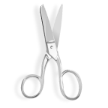 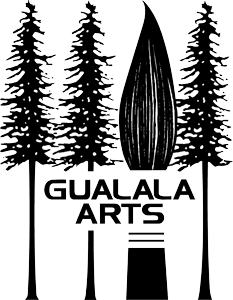 Visual Vocabulary ENTRY FORMEntry Fee: $15  for one entry, $25 for two.All checks payable to Gualala ArtsTitle:Title:Title:Title limited to 35 characters including blank spaces.  Gualala Arts maintains the right to edit entries.Title limited to 35 characters including blank spaces.  Gualala Arts maintains the right to edit entries.Title limited to 35 characters including blank spaces.  Gualala Arts maintains the right to edit entries.Title limited to 35 characters including blank spaces.  Gualala Arts maintains the right to edit entries.Title limited to 35 characters including blank spaces.  Gualala Arts maintains the right to edit entries.Title limited to 35 characters including blank spaces.  Gualala Arts maintains the right to edit entries.Title limited to 35 characters including blank spaces.  Gualala Arts maintains the right to edit entries.Title limited to 35 characters including blank spaces.  Gualala Arts maintains the right to edit entries.Title limited to 35 characters including blank spaces.  Gualala Arts maintains the right to edit entries.Title limited to 35 characters including blank spaces.  Gualala Arts maintains the right to edit entries.Title limited to 35 characters including blank spaces.  Gualala Arts maintains the right to edit entries.Title limited to 35 characters including blank spaces.  Gualala Arts maintains the right to edit entries.Title limited to 35 characters including blank spaces.  Gualala Arts maintains the right to edit entries.Title limited to 35 characters including blank spaces.  Gualala Arts maintains the right to edit entries.Title limited to 35 characters including blank spaces.  Gualala Arts maintains the right to edit entries.Title limited to 35 characters including blank spaces.  Gualala Arts maintains the right to edit entries.Title limited to 35 characters including blank spaces.  Gualala Arts maintains the right to edit entries.Title limited to 35 characters including blank spaces.  Gualala Arts maintains the right to edit entries.Title limited to 35 characters including blank spaces.  Gualala Arts maintains the right to edit entries.Title limited to 35 characters including blank spaces.  Gualala Arts maintains the right to edit entries.Title limited to 35 characters including blank spaces.  Gualala Arts maintains the right to edit entries.Title limited to 35 characters including blank spaces.  Gualala Arts maintains the right to edit entries.Title limited to 35 characters including blank spaces.  Gualala Arts maintains the right to edit entries.Title limited to 35 characters including blank spaces.  Gualala Arts maintains the right to edit entries.Title limited to 35 characters including blank spaces.  Gualala Arts maintains the right to edit entries.Title limited to 35 characters including blank spaces.  Gualala Arts maintains the right to edit entries.Title limited to 35 characters including blank spaces.  Gualala Arts maintains the right to edit entries.Title limited to 35 characters including blank spaces.  Gualala Arts maintains the right to edit entries.Title limited to 35 characters including blank spaces.  Gualala Arts maintains the right to edit entries.Title limited to 35 characters including blank spaces.  Gualala Arts maintains the right to edit entries.Title limited to 35 characters including blank spaces.  Gualala Arts maintains the right to edit entries.Media:Media:Media:Media:Media:Media limited to 35 characters including blank spaces.  Gualala Arts maintains the right to edit entries.List the medium/materials used (not framing)  Example:  “Oil on Canvas”, “Bronze, Beads & Driftwood”, “Photo on Archival Paper” Media limited to 35 characters including blank spaces.  Gualala Arts maintains the right to edit entries.List the medium/materials used (not framing)  Example:  “Oil on Canvas”, “Bronze, Beads & Driftwood”, “Photo on Archival Paper” Media limited to 35 characters including blank spaces.  Gualala Arts maintains the right to edit entries.List the medium/materials used (not framing)  Example:  “Oil on Canvas”, “Bronze, Beads & Driftwood”, “Photo on Archival Paper” Media limited to 35 characters including blank spaces.  Gualala Arts maintains the right to edit entries.List the medium/materials used (not framing)  Example:  “Oil on Canvas”, “Bronze, Beads & Driftwood”, “Photo on Archival Paper” Media limited to 35 characters including blank spaces.  Gualala Arts maintains the right to edit entries.List the medium/materials used (not framing)  Example:  “Oil on Canvas”, “Bronze, Beads & Driftwood”, “Photo on Archival Paper” Media limited to 35 characters including blank spaces.  Gualala Arts maintains the right to edit entries.List the medium/materials used (not framing)  Example:  “Oil on Canvas”, “Bronze, Beads & Driftwood”, “Photo on Archival Paper” Media limited to 35 characters including blank spaces.  Gualala Arts maintains the right to edit entries.List the medium/materials used (not framing)  Example:  “Oil on Canvas”, “Bronze, Beads & Driftwood”, “Photo on Archival Paper” Media limited to 35 characters including blank spaces.  Gualala Arts maintains the right to edit entries.List the medium/materials used (not framing)  Example:  “Oil on Canvas”, “Bronze, Beads & Driftwood”, “Photo on Archival Paper” Media limited to 35 characters including blank spaces.  Gualala Arts maintains the right to edit entries.List the medium/materials used (not framing)  Example:  “Oil on Canvas”, “Bronze, Beads & Driftwood”, “Photo on Archival Paper” Media limited to 35 characters including blank spaces.  Gualala Arts maintains the right to edit entries.List the medium/materials used (not framing)  Example:  “Oil on Canvas”, “Bronze, Beads & Driftwood”, “Photo on Archival Paper” Media limited to 35 characters including blank spaces.  Gualala Arts maintains the right to edit entries.List the medium/materials used (not framing)  Example:  “Oil on Canvas”, “Bronze, Beads & Driftwood”, “Photo on Archival Paper” Media limited to 35 characters including blank spaces.  Gualala Arts maintains the right to edit entries.List the medium/materials used (not framing)  Example:  “Oil on Canvas”, “Bronze, Beads & Driftwood”, “Photo on Archival Paper” Media limited to 35 characters including blank spaces.  Gualala Arts maintains the right to edit entries.List the medium/materials used (not framing)  Example:  “Oil on Canvas”, “Bronze, Beads & Driftwood”, “Photo on Archival Paper” Media limited to 35 characters including blank spaces.  Gualala Arts maintains the right to edit entries.List the medium/materials used (not framing)  Example:  “Oil on Canvas”, “Bronze, Beads & Driftwood”, “Photo on Archival Paper” Media limited to 35 characters including blank spaces.  Gualala Arts maintains the right to edit entries.List the medium/materials used (not framing)  Example:  “Oil on Canvas”, “Bronze, Beads & Driftwood”, “Photo on Archival Paper” Media limited to 35 characters including blank spaces.  Gualala Arts maintains the right to edit entries.List the medium/materials used (not framing)  Example:  “Oil on Canvas”, “Bronze, Beads & Driftwood”, “Photo on Archival Paper” Media limited to 35 characters including blank spaces.  Gualala Arts maintains the right to edit entries.List the medium/materials used (not framing)  Example:  “Oil on Canvas”, “Bronze, Beads & Driftwood”, “Photo on Archival Paper” Media limited to 35 characters including blank spaces.  Gualala Arts maintains the right to edit entries.List the medium/materials used (not framing)  Example:  “Oil on Canvas”, “Bronze, Beads & Driftwood”, “Photo on Archival Paper” Media limited to 35 characters including blank spaces.  Gualala Arts maintains the right to edit entries.List the medium/materials used (not framing)  Example:  “Oil on Canvas”, “Bronze, Beads & Driftwood”, “Photo on Archival Paper” Media limited to 35 characters including blank spaces.  Gualala Arts maintains the right to edit entries.List the medium/materials used (not framing)  Example:  “Oil on Canvas”, “Bronze, Beads & Driftwood”, “Photo on Archival Paper” Media limited to 35 characters including blank spaces.  Gualala Arts maintains the right to edit entries.List the medium/materials used (not framing)  Example:  “Oil on Canvas”, “Bronze, Beads & Driftwood”, “Photo on Archival Paper” Media limited to 35 characters including blank spaces.  Gualala Arts maintains the right to edit entries.List the medium/materials used (not framing)  Example:  “Oil on Canvas”, “Bronze, Beads & Driftwood”, “Photo on Archival Paper” Media limited to 35 characters including blank spaces.  Gualala Arts maintains the right to edit entries.List the medium/materials used (not framing)  Example:  “Oil on Canvas”, “Bronze, Beads & Driftwood”, “Photo on Archival Paper” Media limited to 35 characters including blank spaces.  Gualala Arts maintains the right to edit entries.List the medium/materials used (not framing)  Example:  “Oil on Canvas”, “Bronze, Beads & Driftwood”, “Photo on Archival Paper” Media limited to 35 characters including blank spaces.  Gualala Arts maintains the right to edit entries.List the medium/materials used (not framing)  Example:  “Oil on Canvas”, “Bronze, Beads & Driftwood”, “Photo on Archival Paper” Media limited to 35 characters including blank spaces.  Gualala Arts maintains the right to edit entries.List the medium/materials used (not framing)  Example:  “Oil on Canvas”, “Bronze, Beads & Driftwood”, “Photo on Archival Paper” Media limited to 35 characters including blank spaces.  Gualala Arts maintains the right to edit entries.List the medium/materials used (not framing)  Example:  “Oil on Canvas”, “Bronze, Beads & Driftwood”, “Photo on Archival Paper” Media limited to 35 characters including blank spaces.  Gualala Arts maintains the right to edit entries.List the medium/materials used (not framing)  Example:  “Oil on Canvas”, “Bronze, Beads & Driftwood”, “Photo on Archival Paper” Media limited to 35 characters including blank spaces.  Gualala Arts maintains the right to edit entries.List the medium/materials used (not framing)  Example:  “Oil on Canvas”, “Bronze, Beads & Driftwood”, “Photo on Archival Paper” Media limited to 35 characters including blank spaces.  Gualala Arts maintains the right to edit entries.List the medium/materials used (not framing)  Example:  “Oil on Canvas”, “Bronze, Beads & Driftwood”, “Photo on Archival Paper” Media limited to 35 characters including blank spaces.  Gualala Arts maintains the right to edit entries.List the medium/materials used (not framing)  Example:  “Oil on Canvas”, “Bronze, Beads & Driftwood”, “Photo on Archival Paper” Media limited to 35 characters including blank spaces.  Gualala Arts maintains the right to edit entries.List the medium/materials used (not framing)  Example:  “Oil on Canvas”, “Bronze, Beads & Driftwood”, “Photo on Archival Paper” Media limited to 35 characters including blank spaces.  Gualala Arts maintains the right to edit entries.List the medium/materials used (not framing)  Example:  “Oil on Canvas”, “Bronze, Beads & Driftwood”, “Photo on Archival Paper” Media limited to 35 characters including blank spaces.  Gualala Arts maintains the right to edit entries.List the medium/materials used (not framing)  Example:  “Oil on Canvas”, “Bronze, Beads & Driftwood”, “Photo on Archival Paper” Price:$Please Initial Box: I understand that Gualala Arts is not liable for the loss, theft or damage of any art work or installation, at any point in the processThis is my original artwork.My artist statement is attached.Signature: __________________________________________________ Date: __________________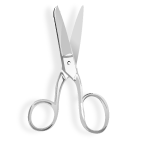 {Exhibit Name} Entry LabelPlease Attach to Artwork LOG #:Name_________________________________                
Phone (    )_____________________________
Title__________________________________
{Exhibit Name} Artist ReceiptKeep for Your RecordsLOG #:Title_________________________________                   
Media________________________________
Asking Price___________________________